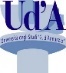 Università Degli Studi “G. d’Annunzio” Chieti-PescaraSCUOLA DELLE SCIENZE ECONOMICHE AZIENDALI GIURIDICHE E SOCIOLOGICHEATTESTATOSi attesta che lo studente _________________________________________________ matr.___________________________corso di laurea in _________________________________________________________ si è collegato in modalità telematica sulla piattaforma di ateneo TEAMS, per seguire la lezione di ___________________________________, dalle ore __________________alle h. ________________________ del _________________________.Chieti, ____________________________Il Docente___________________________________